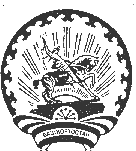                  К А Р А Р                                                             ПОСТАНОВЛЕНИЕ        6    май   2013 й.                  № 23                                  6  мая   2013 г.                                          Об утверждении Положения о порядке размещения  сведений о доходах, об имуществе и обязательствах  имущественного характера муниципальных служащих и членов их семей на официальном сайте Администрации сельскогопоселения Верхнебишиндинский сельсовет  муниципального района Туймазинский район  в информационно-телекоммуникационной сети «Интернет» и предоставления этих сведений средствам  массовой информации для опубликованияВ соответствии с Федеральным законом  от 06.10.2003 № 131-ФЗ  "Об общих принципах организации местного самоуправления в Российской Федерации",   Указом Президента Республики Башкортостан от 25 июня 2012 года № УП-281 «Об утверждении Положения о порядке размещения сведений о доходах, об имуществе и обязательствах имущественного характера лиц, замещающих государственные должности Республики Башкортостан, государственных гражданских служащих Республики Башкортостан и членов их семей на официальных сайтах государственных органов Республики Башкортостан и предоставления этих сведений средствам массовой информации для опубликования», в целях реализации статьи 8 Федерального закона от 25.12.2008   №273-ФЗ «О противодействии коррупции»:ПОСТАНОВЛЯЮ:1. Утвердить Положение о порядке размещения сведений о доходах, об имуществе и обязательствах имущественного характера муниципальных служащих Администрации сельского поселения Верхнебишиндинский сельсовет  муниципального района Туймазинский район и членов их семей на официальном сайте Администрации сельского поселения Верхнебишиндинский сельсовет  муниципального района Туймазинский район в информационно-телекоммуникационной сети «Интернет» и предоставления этих сведений средствам массовой информации для опубликования (приложение).2. Контроль за  исполнением  данного  постановления  возложить на  управляющего делами  Администрации сельского поселения Верхнебишиндинский сельсовет   муниципального района Туймазинский район Хайрутдинову Р.М.Глава сельского поселения Верхнебишиндинский сельсовет  муниципального района   Туймазинский район                               	                   Р.А.МиннуллинУТВЕРЖДЕНОпостановлением Администрации сельского поселения Верхнебишиндинский сельсовет  муниципального района Туймазинский район от 06.05.  2013 года № 23ПОЛОЖЕНИЕо порядке размещения сведений о доходах, об имуществе и обязательствах имущественного характера муниципальных служащих Администрации сельского поселения Верхнебишиндинский сельсовет   муниципального района Туймазинский район и членов их семей на официальном сайте Администрации сельского поселения Верхнебишиндинский сельсовет  муниципального района Туймазинский район  в информационно-телекоммуникационной сети «Интернет» и предоставления этих сведений средствам массовой информации для опубликованияОбщие положения Настоящее Положение (далее - Положение) определяет  порядок размещения сведений о доходах, об имуществе и обязательствах имущественного характера муниципальных служащих Администрации сельского поселения Верхнебишиндинский сельсовет  муниципального района Туймазинский район и членов их семей (далее - сведения о доходах, об имуществе и обязательствах имущественного характера) на официальном сайте Администрации сельского поселения Верхнебишиндинский сельсовет  муниципального района Туймазинский район в информационно-телекоммуникационной сети «Интернет» и предоставления этих сведений средствам массовой информации для опубликования в связи с их запросами.Информация, предоставляемая для опубликования на сайте и средствам массовой информации2.1. На официальном сайте размещаются и средствам массовой информации предоставляются для опубликования следующие сведения о доходах, об имуществе и обязательствах имущественного характера:2.2. Перечень объектов недвижимого имущества, принадлежащих муниципальному служащему, замещающему должность муниципальной службы в Администрации сельского поселения Верхнебишиндинский сельсовет  муниципального района Туймазинский район (далее – муниципальный служащий), его супруге (супругу) и несовершеннолетним детям на праве собственности или находящихся в их пользовании, с указанием вида, площади и страны расположения каждого из них.2.3. Перечень транспортных средств, с указанием вида и марки, принадлежащих на праве собственности муниципальному служащему, его супруге (супругу) и несовершеннолетним детям.2.4.  Декларированный годовой доход муниципального служащего, его супруги (супруга) и несовершеннолетних детей.3.  В размещаемых на официальных сайтах и предоставляемых средствам массовой информации для опубликования сведениях о доходах, об имуществе и обязательствах имущественного характера запрещается указывать:3.1. Иные сведения, кроме указанных в пункте 2.1 настоящего Положения, о доходах муниципального служащего, его супруги (супруга) и несовершеннолетних детей, об имуществе, принадлежащем на праве собственности названным лицам, и об их обязательствах имущественного характера.3.2.  Персональные данные супруги (супруга), детей и иных членов семьи муниципального служащего.3.3 Данные, позволяющие определить место жительства, почтовый адрес, телефон и иные индивидуальные средства коммуникации муниципального служащего, его супруги (супруга), детей и иных членов семьи.3.4 Данные, позволяющие определить местонахождение объектов недвижимого имущества, принадлежащих муниципальному служащему, его супруге (супругу), детям, иным членам семьи на праве собственности или находящихся в их пользовании.3.5 Информацию, отнесенную к государственной тайне или являющуюся конфиденциальной.Ответственные лица за размещение информации. Сроки размещения и предоставления информации.  Форма подачи сведений о доходах об имуществе и обязательствах имущественного характер.4.1. Сведения о доходах, об имуществе и обязательствах имущественного характера, указанные в пункте 2.1 настоящего Положения, размещаются на официальном сайте в  14-дневный срок со дня истечения срока, установленного для подачи сведений о доходах, об имуществе и обязательствах имущественного характера муниципальными служащими.4.2. Отдел по работе с кадрами Администрации представляет  сведения  о доходах, об имуществе и обязательствах имущественного характера, указанные в пункте 2.1 настоящего Положения для размещения их на официальном сайте  по форме согласно приложению к настоящему Положению.                       5. Специалист по работе с кадрами  Администрации:5.1.обеспечивает размещение  на официальном сайте в разделе «Кадровое обеспечение» сведений о доходах, об имуществе и обязательствах имущественного характера.5.2. в 3-дневный срок со дня поступления запроса от средства массовой информации сообщают о нем муниципальному служащему, в отношении которого поступил запрос;5.3. в 7-дневный срок со дня поступления запроса от средства массовой информации обеспечивают предоставление ему сведений, указанных в пункте 2.1 настоящего Положения, в том случае, если запрашиваемые сведения отсутствуют на официальном сайте.Ответственность работников6.1.  При размещении сведений о доходах, об имуществе и обязательствах имущественного характера муниципальных служащих и членов их семей на официальном сайте и предоставлении этих сведений средствам массовой информации для опубликования специалист по работе   с кадрами  Администрации обеспечивают исполнение требований Федерального закона от 27.07.2006 № 152-ФЗ «О персональных данных».6.2. Специалист по работе с кадрами Администрации несет в соответствии с законодательством Российской Федерации ответственность за несоблюдение настоящего Положения, а также за разглашение сведений, отнесенных к государственной тайне или являющихся конфиденциальными.Управляющий делами Администрации  сельского поселения Верхнебишиндинский сельсовет  муниципального районаТуймазинский район                                                              Р.М.Хайрутдинова                Форма подачи сведений о доходах, об имуществе и обязательствах имущественного характера муниципальных служащих, замещающих должностей муниципальной службы в Администрации сельского поселения Верхнебишиндинский сельсовет муниципального района Туймазинский район, их супругов и несовершеннолетних детей на официальном сайте Администрации сельского поселения Верхнебишиндинский сельсовет муниципального района Туймазинский район в информационно-телекоммуникационной сети «Интернет»Управляющий делами Администрации                                     сельского поселения Верхнебишиндинский сельсовет                             Р.М.ХайрутдиноваПриложение к Положению  о  порядке размещения сведений о доходах,                                                                                                    об имуществе и обязательствах имущественного характера муниципальных служащих Администрации сельского поселения Верхнебишиндинский сельсовет  муниципального района Туймазинский район и членов их семей на официальном сайте Администрации муниципального района Туймазинский район в информационно-телекоммуникационной сети «Интернет» и предоставления этих сведений средствам массовой информации для опубликования№ п/пФамилия, инициалы муниципального служащего ДолжностьОбщая суммадеклариро-ванногогодового доходаза 20___г. (руб.)Перечень объектов недвижимого имущества,принадлежащих на праве собственностиПеречень объектов недвижимого имущества,принадлежащих на праве собственностиПеречень объектов недвижимого имущества,принадлежащих на праве собственностиПеречень транспортныхсредств, принадлежащихна праве собственности(вид, марка)Перечень объектов недвижимого имущества,находящихся в пользованииПеречень объектов недвижимого имущества,находящихся в пользованииПеречень объектов недвижимого имущества,находящихся в пользовании№ п/пФамилия, инициалы муниципального служащего ДолжностьОбщая суммадеклариро-ванногогодового доходаза 20___г. (руб.)Вид объектовнедвижимостиПло-щадь(кв.м.)Странарасполо-женияПеречень транспортныхсредств, принадлежащихна праве собственности(вид, марка)Вид объектовнедвижимостиПло-щадь(кв.м.)Странараспо-ложения1.ФИО муниципального служащего 1.1.Супруг (а)1.2.Несовершеннолетний ребенок 1.3.Несовершеннолетний ребенок